	MĚSTO ŽATEC	USNESENÍ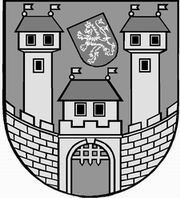 	z 	34	. jednání Rady města Žatce 	konané dne	17.12.2013Usnesení č. 	937 /13	-	987 /13	 937/13	Schválení programu	 938/13	Kontrola usnesení	 939/13	Informace o investičních akcích	 940/13	Smlouva o zřízení věcného břemene – stavba „Žatec, U Flory, plynovodní 	přípojka pro p.p.č. 4558/12, fyzická osoba“	 941/13	Smlouva o zřízení věcného břemene – stavba „Žatec, ul. Dlouhá, 	plynovodní přípojka pro st.p.č. 146/1, fyzické osoby“	 942/13	Smlouva o zřízení věcného břemene – stavba „Žatec, V Mlynářích 3850/8 – 	kNN, fyzická osoba 1x OM“	 943/13	Smlouva o budoucí smlouvě o zřízení věcného břemene	 944/13	Smlouva o budoucí smlouvě o zřízení věcného břemene	 945/13	Smlouva o budoucí smlouvě o zřízení věcného břemene	 946/13	Smlouva o budoucí smlouvě o zřízení věcného břemene	 947/13	Smlouva o budoucí smlouvě o zřízení věcného břemene	 948/13	Smlouva o budoucí smlouvě o zřízení věcného břemene	 949/13	Smlouva o budoucí smlouvě o zřízení věcného břemene	 950/13	Smlouva o budoucí smlouvě o zřízení věcného břemene	 951/13	Smlouva o budoucí smlouvě o zřízení věcného břemene – stavba „vodovodní	 přípojka pro stavbu č.p. 2801 v k.ú. Žatec“	 952/13	Smlouva o budoucí smlouvě o zřízení věcného břemene	 953/13	Nemocnice Žatec, o.p.s.	 954/13	Nájem pozemků	 955/13	Nájem pozemku	 956/13	Rozpočtová změna    957/13	Výpověď Smlouvy o spolupráci při zajišťování odvozu komunálního odpadu    958/13	Žatecká teplárenská, a.s.	 959/13	Rozpočtová změna - čerpání rezervy PO TSMŽ	 960/13	Rozpočtová změna - světelná výzdoba	 961/13	Bytové otázky	 962/13	Zahájení výběrového řízení „Technická infrastruktura Žatec - Pod 	Kamenným vrškem – 2. etapa, část B“	 963/13	Záměr prodat pozemky v k.ú. Žatec	 964/13	Žádost o schválení vybudování víceúčelového „Informačního a výukového 	stanoviště u Ohře v Žatci“	 965/13	Přidělení bytu v DPS	 966/13	Přidělení bytů v DPS	 967/13	Rozpočtová změna – uvolnění rezervy kapitoly 719	 968/13	Rozpočtová změna	 969/13	Zápis dopravní komise	 970/13	Rozpočtová změna – pěstounská péče	 971/13	Rozpočtová změna – ZŠ Žatec, Komenského alej 749	 972/13	Přijetí věcných darů	 973/13	Finanční příspěvky pro rok 2013 – sportovní organizace	 974/13	Protokol o výsledku následné veřejnosprávní kontroly	 975/13	Pořádání farmářských trhů	 976/13	Komise pro výstavbu a regeneraci MPR a MPZ	 977/13	Vzdání se funkce	 978/13	Rozpočtová změna – přesun finančních prostředků	 979/13	Změna odpisového plánu na rok 2013 – PO Městské divadlo Žatec	 980/13	Změna odpisového plánu r. 2013	 981/13	Přijetí finančního daru	 982/13	Žádost o refundaci fin. prostředků z pojistné události	 983/13	Rozpočtová změna	 984/13	Výslednost MP Žatec za měsíc listopad 2013	 985/13	Organizační řád Městské policie Žatec	 986/13	Pracovní zařazení – manažer prevence kriminality	 987/13	Rozpočtová změna – zapojení příjmu z prodeje požární stříkačky	 937/13	Schválení programuRada města Žatce projednala a schvaluje program jednání rady města.									 T:  17.12.2013	O:	p.	HAMOUSOVÁ	 938/13	Kontrola usneseníRada města Žatce projednala a bere na vědomí kontrolu usnesení z minulých jednání rady města.									 T:  17.12.2013	O:	p.	VAJDA	 939/13	Informace o investičních akcíchRada města Žatce bere na vědomí informaci o investičních akcích.									 T:  17.12.2013	O:	p.	TRÁVNÍČEK	 940/13	Smlouva o zřízení věcného břemene – stavba „Žatec, U Flory, plynovodní	 přípojka pro p.p.č. 4558/12, fyzická osoba“Rada města Žatce schvaluje v návaznosti na usnesení rady města č. 237/09 ze dne 23.03.2009 zřízení věcného břemene pro společnost SČP Net s.r.o. na stavbu „Žatec, U Flory, plynovodní přípojka pro p.p.č. 4558/12, fyzická osoba“ na pozemku města p.p.č. 4578/1 v k.ú. Žatec, jejímž obsahem je právo zřídit a provozovat plynárenské zařízení včetně jeho příslušenství, právo vstupovat a vjíždět v souvislosti se zřízením, stavebními úpravami, opravami a provozováním distribuční soustavy a plynovodních přípojek vyplývající ze zákona č. 458/2000 Sb., energetický zákon ve znění pozdějších předpisů.	T:	17.1.2014	O:	p.	TRÁVNÍČEK	 941/13	Smlouva o zřízení věcného břemene – stavba „Žatec, ul. Dlouhá, 	plynovodní přípojka pro st.p.č. 146/1, fyzické osoby“Rada města Žatce schvaluje v návaznosti na usnesení rady města č. 578/10 ze dne 21.06.2010 zřízení věcného břemene pro společnost SČP Net s.r.o. na stavbu „Žatec, ul. Dlouhá, plynovodní přípojka pro st.p.č. 146/1, fyzické osoby“ na pozemku města p.p.č. 6765/1 v k.ú. Žatec, jejímž obsahem je právo ke stavbě plynárenského zařízení, právo neomezeného přístupu a příjezdu k soustavě v souvislosti se zřizováním, provozem, opravami a údržbou, právo ochranného pásma a právo oprávněné strany vyplývající ze zákona č. 458/2000 Sb., energetický zákon ve znění pozdějších předpisů.	T:	17.1.2014	O:	p.	TRÁVNÍČEK	 942/13	Smlouva o zřízení věcného břemene – stavba „Žatec, V Mlynářích 3850/8	 – kNN, fyzická osoba 1x OM“Rada města Žatce schvaluje v návaznosti na usnesení rady města č. 761/11 ze dne 22.08.2011 zřízení věcného břemene pro společnost ČEZ Distribuce, a.s. na stavbu „Žatec, V Mlynářích 3850/8 – kNN, fyzická osoba 1x OM“ na pozemku města PK 6935 (část p.p.č. 6935/4) v k.ú. Žatec, jejímž obsahem je uložení kabelového vedení do země, právo ochranného pásma a právo oprávněné strany vyplývající ze zákona č. 458/2000 Sb., energetický zákon, ve znění pozdějších předpisů.	T:	17.1.2014	O:	p.	TRÁVNÍČEK	 943/13	Smlouva o budoucí smlouvě o zřízení věcného břemeneRada města Žatce schvaluje Smlouvu o uzavření budoucí smlouvy o zřízení věcného břemene pro Severočeskou vodárenskou společnost, a.s. na stavbu „LN 085 114 Žatec, Stará Stroupečská  – rekonstrukce vodovodu“ na pozemcích města p.p.č. 6873/2, p.p.č. 1726/5, p.p.č. 6872, p.p.č. 1783, p.p.č. 1782 a p.p.č. 1675/7 v k.ú. Žatec, jejímž obsahem bude uložení vodovodního řadu do země, právo ochranného pásma a právo oprávněné strany vyplývající ze zákona č. 274/2001 Sb., zákon o vodovodech a kanalizacích, ve znění pozdějších předpisů.	T:	17.1.2014	O:	p.	TRÁVNÍČEK	 944/13	Smlouva o budoucí smlouvě o zřízení věcného břemeneRada města Žatce schvaluje Smlouvu o uzavření budoucí smlouvy o zřízení věcného břemene pro fyzickou osobu na stavbu „vodovodní přípojky pro rodinný domek č.p. 1575, ul. Stroupečská, k.ú. Žatec“ na pozemku města p.p.č. 6836/2 v k.ú. Žatec, jejímž obsahem bude zřízení vodovodní přípojky, právo ochranného pásma a právo oprávněné strany vyplývající ze zákona č. 274/2001 Sb., zákon o vodovodech a kanalizacích, ve znění pozdějších předpisů.	T:	17.1.2014	O:	p.	TRÁVNÍČEK	 945/13	Smlouva o budoucí smlouvě o zřízení věcného břemeneRada města Žatce schvaluje Smlouvu o uzavření budoucí smlouvy o zřízení věcného břemene pro fyzickou osobu na stavbu „vodovodní přípojky na PK parcelu 600/5, ul. Stroupečská, k.ú. Žatec“ na pozemku města p.p.č. 6836/2 v k.ú. Žatec, jejímž obsahem bude zřízení vodovodní přípojky, právo ochranného pásma a právo oprávněné strany vyplývající ze zákona č. 274/2001 Sb., zákon o vodovodech a kanalizacích, ve znění pozdějších předpisů.	T:	17.1.2014	O:	p.	TRÁVNÍČEK	 946/13	Smlouva o budoucí smlouvě o zřízení věcného břemeneRada města Žatce schvaluje Smlouvu o uzavření budoucí smlouvy o zřízení věcného břemene pro fyzickou osobu na stavbu „vodovodní přípojky pro p.p.č. 620/1, ul. Stroupečská, k.ú. Žatec“ na pozemku města p.p.č. 6836/2 v k.ú. Žatec, jejímž obsahem bude zřízení vodovodní přípojky, právo ochranného pásma a právo oprávněné strany vyplývající ze zákona č. 274/2001 Sb., zákon o vodovodech a kanalizacích, ve znění pozdějších předpisů.	T:	17.1.2014	O:	p.	TRÁVNÍČEK	 947/13	Smlouva o budoucí smlouvě o zřízení věcného břemeneRada města Žatce schvaluje Smlouvu o uzavření budoucí smlouvy o zřízení věcného břemene pro fyzickou osobu na stavbu „vodovodní přípojky pro p.p.č. 680/36, ul. Stroupečská, k.ú. Žatec“ na pozemku města p.p.č. 6836/2 v k.ú. Žatec, jejímž obsahem bude zřízení vodovodní přípojky, právo ochranného pásma a právo oprávněné strany vyplývající ze zákona č. 274/2001 Sb., zákon o vodovodech a kanalizacích, ve znění pozdějších předpisů.	T:	17.1.2014	O:	p.	TRÁVNÍČEK	 948/13	Smlouva o budoucí smlouvě o zřízení věcného břemeneRada města Žatce schvaluje Smlouvu o uzavření budoucí smlouvy o zřízení věcného břemene pro fyzickou osobu na stavbu „vodovodní přípojky pro p.p.č. 684/4, ul. Stroupečská, k.ú. Žatec“ na pozemku města p.p.č. 6836/2 v k.ú. Žatec, jejímž obsahem bude zřízení vodovodní přípojky, právo ochranného pásma a právo oprávněné strany vyplývající ze zákona č. 274/2001 Sb., zákon o vodovodech a kanalizacích, ve znění pozdějších předpisů.	T:	17.1.2014	O:	p.	TRÁVNÍČEK	 949/13	Smlouva o budoucí smlouvě o zřízení věcného břemeneRada města Žatce schvaluje Smlouvu o uzavření budoucí smlouvy o zřízení věcného břemene pro fyzické osoby na stavbu „vodovodní přípojky pro rodinný domek č.p. 1613, ul. Stroupečská, k.ú. Žatec“ na pozemku města p.p.č. 6836/2 v k.ú. Žatec, jejímž obsahem bude zřízení vodovodní přípojky, právo ochranného pásma a právo oprávněné strany vyplývající ze zákona č. 274/2001 Sb., zákon o vodovodech a kanalizacích, ve znění pozdějších předpisů.	T:	17.1.2014	O:	p.	TRÁVNÍČEK	 950/13	Smlouva o budoucí smlouvě o zřízení věcného břemeneRada města Žatce schvaluje Smlouvu o uzavření budoucí smlouvy o zřízení věcného břemene pro fyzické osoby na stavbu „vodovodní přípojky pro rodinný domek č.p. 1686, ul. Stroupečská, k.ú. Žatec“ na pozemku města p.p.č. 6836/2 v k.ú. Žatec, jejímž obsahem bude zřízení vodovodní přípojky, právo ochranného pásma a právo oprávněné strany vyplývající ze zákona č. 274/2001 Sb., zákon o vodovodech a kanalizacích, ve znění pozdějších předpisů.	T:	17.1.2014	O:	p.	TRÁVNÍČEK	 951/13	Smlouva o budoucí smlouvě o zřízení věcného břemene – stavba 	„vodovodní přípojka pro stavbu č.p. 2801 v k.ú. Žatec“Rada města Žatce schvaluje Smlouvu o uzavření budoucí smlouvy o zřízení věcného břemene pro fyzickou osobu na stavbu „vodovodní přípojky pro stavbu č.p. 2801 v k.ú. Žatec“ na pozemku města p.p.č. 5576/3 v k.ú. Žatec, jejímž obsahem bude zřízení vodovodní přípojky, právo ochranného pásma a právo oprávněné strany vyplývající ze zákona č. 274/2001 Sb., zákon o vodovodech a kanalizacích, ve znění pozdějších předpisů.	T:	17.1.2014	O:	p.	TRÁVNÍČEK	 952/13	Smlouva o budoucí smlouvě o zřízení věcného břemeneRada města Žatce schvaluje Smlouvu o uzavření budoucí smlouvy o zřízení věcného břemene pro fyzické osoby na stavbu „vodovodní přípojky pro rodinný domek č.p. 2457, ul. Dukelská, k.ú. Žatec“ na pozemku města p.p.č. 4488/5 v k.ú. Žatec, jejímž obsahem bude zřízení vodovodní přípojky, právo ochranného pásma a právo oprávněné strany vyplývající ze zákona č. 274/2001 Sb., zákon o vodovodech a kanalizacích, ve znění pozdějších předpisů.	T:	17.1.2014	O:	p.	TRÁVNÍČEK	 953/13	Nemocnice Žatec, o.p.s.Rada města Žatce souhlasí s uzavřením dodatku č. 6 ke smlouvě o nájmu nemovitostí ze dne 01.04.2004 uzavřené se spol. Nemocnice Žatec, o.p.s. v předloženém znění.									 T:  27.12.2013	O:	p.	TRÁVNÍČEK	 954/13	Nájem pozemkůRada města Žatce schvaluje nájem pozemku p.p.č. 4372/4 zahrada o výměře 413 m2 a p.p.č. 4372/6 o výměře 191 m2 v k.ú. Žatec fyzické osobě jako zahradu na dobu určitou do 01.10.2017 za roční nájemné ve výši 1.600,- Kč.	T:	8.1.2014	O:	p.	TRÁVNÍČEK	 955/13	Nájem pozemkuRada města Žatce schvaluje nájem části pozemku  p.p.č. 4229/1  zahrada (díl č. 1) o výměře 1.520 m2 v k.ú. Žatec fyzické osobě jako zahradu na dobu určitou do 01.10.2016 za nájemné ve výši 1.900,- Kč/rok.	T:	8.1.2014	O:	p.	TRÁVNÍČEK	 956/13	Rozpočtová změnaRada města Žatce schvaluje rozpočtovou změnu ve výši 7.000,- Kč na navýšení rozpočtových výdajů kap. 739 oprava a údržba KPS. Výdaje: 739-3639-6121 org. 250           - 7.000,- Kč pořízení KPSVýdaje: 739-3639-5171 org. 272          + 7.000,- Kč  oprava a údržba KPS.	T:	31.12.2013	O:	p.	SEDLÁKOVÁ	 957/13	Výpověď Smlouvy o spolupráci při zajišťování odvozu komunálního 	odpaduRada města Žatce projednala a schvaluje znění Výpovědi Smlouvy o spolupráci při zajišťování odvozu komunálního odpadu od jeho jednotlivých producentů na území města Žatec včetně jeho městských částí, uzavřenou se společností Marius Pedersen a. s. a ukládá starostce města Výpověď smlouvy podepsat.	T:	20.12.2013	O:	p.	HAMOUSOVÁ	 958/13	Žatecká teplárenská, a.s.Rada města Žatce v působnosti valné hromady Žatecké teplárenské, a.s. bere na vědomí zápis z jednání představenstva společnosti č. 9/2013 a současně bere na vědomí výkaz zisku a ztrát ke dni 30.09.2013.	T:	17.12.2013	O:	PŘ. PŘEDST.	 959/13	Rozpočtová změna - čerpání rezervy PO TSMŽRada města Žatce schvaluje rozpočtovou změnu ve výši 159.000,- Kč a to zapojení finančních prostředků z rezervy kapitoly 739 takto:Výdaje: 739-6171-5901               - 159.000,00 Kč (čerpání rezervy kap. 739-PO TSMŽ)Výdaje: 739-3639-5331, org. 509     +159.000,00 Kč (příspěvek PO TSMŽ).	T:	19.12.2013	O:	p.	SEDLÁKOVÁ	 960/13	Rozpočtová změna - světelná výzdobaRada města Žatce schvaluje rozpočtovou změnu ve výši 16.000,- Kč na pořízení letopočtu LED 1010 takto:Výdaje: 741-6171-5901           - 16.000,- Kč (rezervní fond) Výdaje: 739-3639-5137          + 16.000,- Kč (světelná výzdoba).	T:	19.12.2013	O:	p.	SEDLÁKOVÁ	 961/13	Bytové otázkyRada města Žatce projednala doporučení bytové komise č. 38/13 a schvaluje nájem bytů na dobu určitou do 31.12.2014:byt č. 1603/1 ul. Příkrá v Žatci o velikosti 1+1, nájemce fyzická osobabyt č. 1604/16 ul. Příkrá v Žatci o velikosti 1+1, nájemce fyzické osobybyt č. 1604/4 ul. Příkrá v Žatci o velikosti 1+1, nájemce fyzická osobabyt č. 1604/11 ul. Příkrá v Žatci o velikosti 1+1, nájemce fyzická osobabyt č. 1604/12 ul. Příkrá v Žatci o velikosti 1+1, nájemce fyzická osobabyt č. 1604/15 ul. Příkrá v Žatci o velikosti 1+1, nájemce fyzická osobabyt č. 1603/7 ul. Příkrá v Žatci o velikosti 1+1, nájemce fyzická osobabyt č. 1603/8 ul. Příkrá v Žatci o velikosti 1+1, nájemce fyzická osobabyt č. 1603/12 ul. Příkrá v Žatci o velikosti 1+1, nájemce fyzická osobabyt č. 49/1 Branka v Žatci o velikosti 1+4, nájemce fyzické osobybyt č. 49/5 Branka v Žatci o velikosti 1+2, nájemce fyzická osobabyt č. 150/2 nám. Svobody v Žatci o velikosti 0+3, nájemce fyzická osobabyt č. 1139/6 ul. Studentská v Žatci o velikosti 0+2, nájemce fyzické osobybyt č. 2825/14 ul. Písečná v Žatci o velikosti 0+2, nájemce fyzická osobabyt č. 2832/2 ul. Dr. V. Kůrky v Žatci o velikosti 0+1, nájemce fyzická osobabyt č. 2837/12 ul. Dr. V. Kůrky v Žatci o velikosti 1+4, nájemce fyzická osobabyt č.  3085/303 ul. Husova v Žatci o velikosti 1+KK, nájemce fyzická osoba.Rada města Žatce projednala doporučení bytové komise č. 39/13 a schvaluje nájem bytů na dobu určitou do 30.06.2014:byt č. 1603/6 ul. Příkrá v Žatci o velikosti 1+1, nájemce fyzická osobabyt č. 1603/13 ul. Příkrá v Žatci o velikosti 1+1, nájemce fyzická osoba.Rada města Žatce projednala doporučení bytové komise č. 40/13 a schvaluje nájem bytu č. 2816/13 ul. Písečná v Žatci o velikosti 1+3, nájemce Nemocnice Žatec, o.p.s. na dobu určitou do 31.12.2015 a dále souhlasí s uzavřením podnájemní smlouvy na uvedený byt pro zaměstnance fyzické osoby na dobu určitou do 31.12.2015.Rada města Žatce projednala doporučení bytové komise č. 41/13 a schvaluje výměnu bytu č. 1 v č.p. 1604 ul. Příkrá v Žatci, nájemce fyzická osoba, za volný byt č. 9 o velikosti 1+1 v domě č.p. 1603 ul. Příkrá v Žatci.Rada města Žatce projednala doporučení bytové komise č. 42/13 a revokuje část usnesení rady města č. 730/13 ve věci schválení nájmu bytu č. 2 o velikosti 1+1 v č.p. 1604 ul. Příkrá v Žatci.	T:	7.1.2014	O:	p.	TRÁVNÍČEK	 962/13	Zahájení výběrového řízení „Technická infrastruktura Žatec - Pod 	Kamenným vrškem – 2. etapa, část B“Rada města Žatce schvaluje zadávací podmínky a výzvu k podání nabídky na veřejnou zakázku na stavební práce, zadané ve zjednodušeném podlimitním řízení podle ustanovení § 21 odst. 1 písm f) a § 38 zákona č. 137/2006 Sb., o veřejných zakázkách, v platném znění pozdějších předpisů a podmínek se Zásadami a postupy pro zadávání veřejných zakázek Města Žatec na zhotovitele stavby „Technická infrastruktura Žatec - Pod Kamenným vrškem – 2. etapa, část B“, podle projektové dokumentace pro výběr zhotovitele zpracované firmou BPO spol. s r.o. Ostrov z října 2013. Rada města Žatce schvaluje návrh SoD k předmětné veřejné zakázce.Rada města Žatce schvaluje členy hodnotící komise včetně jejich náhradníků.	T:	20.12.2013	O:	p.	TRÁVNÍČEK	 963/13	Záměr prodat pozemky v k.ú. ŽatecRada města Žatce projednala a ukládá odboru rozvoje a majetku města zveřejnit po dobu 30 dnů záměr města prodat část pozemku orné půdy p.p.č. 1783 dle GP č. 5751-8/2013 ze dne 22.08.2013 označenou jako p.p.č. 1783/2 o výměře 273 m2 v k.ú. Žatec za kupní cenu 500,- Kč/m2.Rada města Žatce projednala a ukládá odboru rozvoje a majetku města zveřejnit po dobu 30 dnů záměr města prodat část pozemku orné půdy p.p.č. 1783 dle GP č. 5751-8/2013 ze dne 22.08.2013 označenou jako p.p.č. 1783/1 o výměře 5170 m2, ornou půdu p.p.č. 1782 o výměře 3075 m2 v k.ú. Žatec zařazené dle ÚP do smíšené výrobní plochy za kupní cenu 500,- Kč/m2.	T:	27.12.2013	O:	p.	TRÁVNÍČEK	 964/13	Žádost o schválení vybudování víceúčelového „Informačního a výukového	 stanoviště u Ohře v Žatci“Rada města Žatce projednala a schvaluje vybudování víceúčelového „Informačního a výukového stanoviště u Ohře v Žatci“, které bude realizováno Ekologickým centrem Žatec, o.s.  na pozemku p.p.č. 575/5 v k.ú. Žatec, jehož vlastníkem je Město Žatec, za předpokladu, že plánovaná akce bude probíhat v souladu s kontextem cyklostezky, projektu „Území skřítka  Hopíka“ a s vyjádřením architekta města Žatec.	T:	30.12.2013	O:	p.	MAZUROVÁ	 965/13	Přidělení bytu v DPSRada města Žatce projednala a schvaluje přidělení bytu č. 207 o velikosti 2+1 v DPS Písečná 2820 fyzickým osobám s tím, že v souladu s platnými pravidly pro přidělování bytů v DPS uhradí fyzické osoby příspěvek ve výši 30.000,- Kč.Nájmy bytů se řídí platnými Pravidly pro poskytování nájmů v domech s pečovatelskou službou v Žatci schválenými radou města dne 19.12.2011 usnesením č. 1127/11.	T:	31.12.2013	O:	p.	ANTONI	 966/13	Přidělení bytů v DPSRada města Žatce projednala a souhlasí s uzavřením nájemní smlouvy s fyzickou osobou (byt č. 16, U Hřiště 2513) na dobu určitou od 01.01.2014 do 31.12.2015.Rada města Žatce projednala a souhlasí s uzavřením nájemní smlouvy s fyzickou osobou (byt č. 17, U Hřiště 2512) na dobu určitou od 14.12.2013 do 14.12.2014.Rada města Žatce projednala a souhlasí s uzavřením nájemní smlouvy s fyzickou osobou (byt č. 1, Písečná 2820) na dobu určitou od 01.01.2014 do 31.12.2015.Nájem bytů se řídí platnými Pravidly pro poskytování nájmů v domech s pečovatelskou službou v Žatci schválenými radou města dne 19.12.2011 usnesením č. 1127/11.	T:	31.12.2013	O:	p.	ANTONI	 967/13	Rozpočtová změna – uvolnění rezervy kapitoly 719Rada města Žatce schvaluje rozpočtovou změnu ve výši 300.000,00 Kč, a to převod finančních prostředků z rezervy kapitoly 719  do provozních výdajů  kap. 719 – Správa - provoz:Výdaje: 719-6171-5901         - 300.000,00 Kč rezerva kapitoly 719Výdaje: 719-6171-5166        + 300.000,00 Kč konzl. por. a právní služby.	T:	31.12.2013	O:	p.	SEDLÁKOVÁ	 968/13	Rozpočtová změnaRada města Žatce schvaluje rozpočtovou změnu ve výši 243.000,- Kč, a to zapojení rezervy kap. 710 na financování MHD. Výdaje: 710-6171-5901        - 243.000,- Kč (rezerva kap. 710 - provoz)Výdaje: 710-2221-5193       + 243.000,- Kč (MHD).	T:	31.12.2013	O:	p.	SEDLÁKOVÁ	 969/13	Zápis dopravní komiseRada města Žatce projednala a bere na vědomí zápis z jednání dopravní komise ze dne 25.11.2013.Rada města Žatce projednala žádost fyzických osob a na základě usnesení dopravní komise č. 74/13 schvaluje zrušení veřejného přístupu na st.p.č.  2010/1 v ul. Pražská v Žatci před č.p. 1799 a ukládá odboru rozvoje a majetku města zajistit odstranění dlažby z tohoto pozemku a odstranění betonových zátaras z chodníku.Rada města Žatce projednala žádost fyzické osoby a na základě usnesení dopravní komise č. 77/13 neschvaluje zřízení vyhrazeného parkoviště pro jedno vozidlo Allianz pojišťovny a.s. v ul. Pod Střelnicí u č.p. 246 v Žatci. Rada města Žatce projednala podnět z jednání zastupitelstva města a na základě usnesení dopravní komise č. 80/13  neschvaluje realizaci dopravních opatření v ul. Hájkova v Žatci.	T:	30.1.2014	O:	p.	DOBRUSKÝ	 970/13	Rozpočtová změna – pěstounská péčeRada města Žatce schvaluje rozpočtovou změnu ve výši 40.000,00 Kč, a to zapojení účelového státního příspěvku do rozpočtu města.Účelový znak 13 010 – státní příspěvek Úřadu práce ČR na výkon pěstounské péče dle zákona č. 359/1999 Sb., o sociálně-právní ochraně dětí, ve znění pozdějších předpisů, na pokrytí nákladů na zajišťování pomoci osobám pečujícím, osobám v evidenci a svěřeným dětem, jakož i na provádění dohledu nad výkonem pěstounské péče ve výši 40.000,00 Kč.	T:	31.12.2013	O:	p.	SEDLÁKOVÁ	 971/13	Rozpočtová změna – ZŠ Žatec, Komenského alej 749Rada města Žatce schvaluje rozpočtovou změnu ve výši 884.000,- Kč, a to zapojení účelové neinvestiční dotace do rozpočtu města.Účelový znak 33 030 - účelová neinvestiční dotace na realizaci grantového projektu CZ.1.07/1.1.34/01.0020 „Výuka matematiky pomocí aplikací z reálného života aneb matematika není věda“ v rámci globálního grantu Operačního programu Vzdělávání pro konkurenceschopnost určená pro Základní školu Žatec, Komenského alej 749, okres Louny ve výši 884.502,49 Kč.	T:	31.12.2013	O:	p.	SEDLÁKOVÁ	 972/13	Přijetí věcných darůRada města Žatce projednala žádost ředitelky Základní školy Žatec, Petra Bezruče 2000, okres Louny Mgr. Zděnky Pejšové a dle § 27 odst. 5 písm. b) zákona č. 250/2000 Sb., o rozpočtových pravidlech územních rozpočtů, ve znění pozdějších předpisů, souhlasí s přijetím věcných darů od firmy W.A.T.C.H. CZ, s. r. o., Praha 4 pro účely základní školy, a to:1) Gym ball modrý 55 cm v hodnotě 267,- Kč,2) Gymnastický a rehabilitační míč v hodnotě 234,- Kč,3) Švihadlo SKIPROPE PEOFI BASIC, 3 ks, v hodnotě 327,- Kč,4) Fotbalový míč RADIAN+ v hodnotě 434,- Kč,5) Dřevěná vánoční ozdoba AMABLE, 3 ks, v hodnotě 33,99 Kč,Celková výše věcných darů činí 1.295,99 Kč.	T:	23.12.2013	O:	p.	SEDLÁKOVÁ	 973/13	Finanční příspěvky pro rok 2013 – sportovní organizaceRada města Žatce schvaluje dle ust. § 102 odst. 3 zákona č. 128/2000 Sb., o obcích (obecní zřízení), ve znění pozdějších předpisů, poskytnutí finančního příspěvků pro rok 2013 sportovní organizaci FK Slavoj Žatec, Stadion u Ohře 1635, 438 01 Žatec ve výši 27.000,- Kč, a to na opravu sedaček na tribuně fotbalového stadionu FK Slavoj Žatec.	T:	30.12.2013	O:	p.	SEDLÁKOVÁ	 974/13	Protokol o výsledku následné veřejnosprávní kontrolyRada města Žatce bere na vědomí protokol o výsledku veřejnosprávní kontroly hospodaření s veřejnými prostředky u příspěvkové organizace Mateřská škola Žatec, Otakara Březiny 2769, okres Louny.	T:	17.12.2013	O:	p.	SEDLÁKOVÁ	 975/13	Pořádání farmářských trhůRada města Žatce projednala a schvaluje uzavření smlouvy o pořádání farmářských trhů na náměstí Svobody ve dnech 19.03., 02.04., 16.04., 30.04., 14.05., 28.05., 11.06., 25.06., 09.07., 03.07., 06.08. a 20.08.2014 s fyzickou osobou a pověřuje starostku města Žatce Mgr. Zdeňku Hamousovou k podpisu této smlouvy.	T:	10.1.2014	O:	p.	HAMOUSOVÁ	 976/13	Komise pro výstavbu a regeneraci MPR a MPZRada města Žatce projednala a bere na vědomí zápis z jednání komise pro výstavbu a regeneraci MPR a MPZ ze dne 18.11.2013.	T:	17.12.2013	O:	p.	NOVOTNÝ	 977/13	Vzdání se funkceRada města Žatce bere na vědomí vzdání se p. Josefa Kolerta výkonu funkce ředitele Domova pro seniory a Pečovatelské služby v Žatci a současné ukončení pracovního poměru k datu 28.02.2014.	T:	17.12.2013	O:	p.	ANTONI	 978/13	Rozpočtová změna – přesun finančních prostředkůRada města Žatce schvaluje rozpočtovou změnu – přesun finančních prostředků v rámci schváleného rozpočtu města na rok 2013 – kap. 719 „Městský informační systém“.Výdaje: 719-6171-5137, org. 99         - 130.000,- Kč (DHDM)Výdaje: 719-6171-6122, org. 99        + 130.000,- Kč (stroje, přístroje a zařízení).	T:	31.12.2013	O:	p.	SEDLÁKOVÁ	 979/13	Změna odpisového plánu na rok 2013 – PO Městské divadlo ŽatecRada města Žatce v souladu s ust. § 31, odst. 1, písm. a) zákona č. 250/2000 Sb., o rozpočtových pravidlech územních rozpočtů, v platném znění, projednala a schvaluje dle návrhu změnu odpisového plánu příspěvkové organizace Městské divadlo Žatec na rok 2013 a to v celkové výši 703.275,79 Kč.	T:	31.12.2013	O:	p.	ŠMERÁKOVÁ	 980/13	Změna odpisového plánu r. 2013Rada města Žatce v souladu s ustanovením § 31 odst. 1 písm. a) zákona č. 250/2000 Sb., o rozpočtových pravidlech územních rozpočtů, ve znění pozdějších předpisů, schvaluje změnu odpisového plánu dlouhodobého majetku na rok 2013 u PO Mateřská škola Žatec, U Jezu 2903, okres Louny, a to ve výši 62.620,19 Kč.	T:	31.12.2013	O:	p.	SEDLÁKOVÁ	 981/13	Přijetí finančního daruRada města Žatce projednala žádost ředitelky Základní školy Žatec, Petra Bezruče 2000, okres Louny Mgr. Zděnky Pejšové a dle § 27 odst. 5 písm. b) zákona č. 250/2000 Sb., o rozpočtových pravidlech územních rozpočtů, ve znění pozdějších předpisů, souhlasí s přijetím finančního daru účelově určeného, a to od společnosti Elektrotrans a.s. se sídlem Ringhofferova 115/1, Praha 5 ve výši 10.000,- Kč a od společnosti Nadační fond Dětský čin roku se sídlem Radlická 3201/14, Praha 5 ve výši 10.000,- Kč na zakoupení dataprojektoru pro výuku žáků.	T:	31.12.2013	O:	p.	SEDLÁKOVÁ	 982/13	Žádost o refundaci fin. prostředků z pojistné událostiRada města Žatce projednala žádost ředitele Základní školy Žatec, Komenského alej 749, okres Louny Mgr. Zdeňka Srpa a schvaluje převod částky 162.767,- Kč za pojistnou událost č. 4134069793 „vytopení školy“ z příjmového účtu Města Žatce na účet příspěvkové organizace.	T:	20.12.2013	O:	p.	SEDLÁKOVÁ	 983/13	Rozpočtová změnaRada města Žatce projednala a v případě přijetí finančních prostředků na účet města do konce roku 2013 schvaluje rozpočtovou změnu ve výši 1.808.000,00 Kč, a to zapojení účelové investiční dotace do rozpočtu města.Účelový znak 91 628 – investiční účelová dotace z rozpočtu Státního fondu dopravní infrastruktury na rok 2013 na akci: „Páteřní cyklostezka Ohře – trasa Litoměřice – (Boč) – Perštejn, úsek č. 4 – ISPROFOND 5428510036“ ve výši 1.807.999,86 Kč.	T:	31.12.2013	O:	p.	SEDLÁKOVÁ	 984/13	Výslednost MP Žatec za měsíc listopad 2013Rada města Žatce bere na vědomí dosaženou výslednost Městské policie Žatec za měsíc listopad 2013.	T:	17.12.2013	O:	p.	KUBISKA	 985/13	Organizační řád Městské policie ŽatecRada města Žatce projednala a schvaluje Organizační řád Městské policie Žatec s účinností od 01.01.2014.									 T:  31.12.2013	O:	p.	KUBISKA	 986/13	Pracovní zařazení – manažer prevence kriminalityRada města Žatce schvaluje jmenování paní Zdenky Kobelčukové manažerkou prevence kriminality s účinností ode dne 01.01.2014.									 T: 31.12.2013	O:	p.	KUBISKA	 987/13	Rozpočtová změna – zapojení příjmu z prodeje požární stříkačkyRada města Žatce schvaluje zapojení finančních prostředků do rozpočtu města ve výši 30.000,00 Kč, a to z prodeje požární stříkačky PPS 12 na navýšení výdajů kapitoly 719 - JSDH:Příjmy: 719-5512-3113        + 30.000,00 Kč (prodej požární stříkačky)Výdaje: 719-5512-5134       + 30.000,00 Kč (výdaje kap. 719 - JSDH).	T:	31.12.2013	O:	p.	SEDLÁKOVÁ	 Místostarosta	Starostka	 Ing. Jan Novotný, DiS. v.r.	Mgr. Zdeňka Hamousová v.r.Za správnost vyhotovení: Pavlína KloučkováUpravená verze dokumentu z důvodu dodržení přiměřenosti rozsahu zveřejňovaných osobních údajů podle zákona č. 101/2000 Sb., o ochraně osobních údajů v platném znění.hlasůHamousováNovotnýHladkýHlávkováHolodňákKoptaŠtrosspro6//////omluvenproti-zdržel se-hlasůHamousováNovotnýHladkýHlávkováHolodňákKoptaŠtrosspro6//////omluvenproti-zdržel se-hlasůHamousováNovotnýHladkýHlávkováHolodňákKoptaŠtrosspro6//////omluvenproti-zdržel se-hlasůHamousováNovotnýHladkýHlávkováHolodňákKoptaŠtrosspro6//////omluvenproti-zdržel se-hlasůHamousováNovotnýHladkýHlávkováHolodňákKoptaŠtrosspro6//////omluvenproti-zdržel se-hlasůHamousováNovotnýHladkýHlávkováHolodňákKoptaŠtrosspro6//////omluvenproti-zdržel se-hlasůHamousováNovotnýHladkýHlávkováHolodňákKoptaŠtrosspro6//////omluvenproti-zdržel se-hlasůHamousováNovotnýHladkýHlávkováHolodňákKoptaŠtrosspro6//////omluvenproti-zdržel se-hlasůHamousováNovotnýHladkýHlávkováHolodňákKoptaŠtrosspro6//////omluvenproti-zdržel se-hlasůHamousováNovotnýHladkýHlávkováHolodňákKoptaŠtrosspro6//////omluvenproti-zdržel se-hlasůHamousováNovotnýHladkýHlávkováHolodňákKoptaŠtrosspro6//////omluvenproti-zdržel se-hlasůHamousováNovotnýHladkýHlávkováHolodňákKoptaŠtrosspro6//////omluvenproti-zdržel se-hlasůHamousováNovotnýHladkýHlávkováHolodňákKoptaŠtrosspro6//////omluvenproti-zdržel se-hlasůHamousováNovotnýHladkýHlávkováHolodňákKoptaŠtrosspro6//////omluvenproti-zdržel se-hlasůHamousováNovotnýHladkýHlávkováHolodňákKoptaŠtrosspro6//////omluvenproti-zdržel se-hlasůHamousováNovotnýHladkýHlávkováHolodňákKoptaŠtrosspro6//////omluvenproti-zdržel se-hlasůHamousováNovotnýHladkýHlávkováHolodňákKoptaŠtrosspro6//////omluvenproti-zdržel se-hlasůHamousováNovotnýHladkýHlávkováHolodňákKoptaŠtrosspro6//////omluvenproti-zdržel se-hlasůHamousováNovotnýHladkýHlávkováHolodňákKoptaŠtrosspro6//////omluvenproti-zdržel se-hlasůHamousováNovotnýHladkýHlávkováHolodňákKoptaŠtrosspro6//////omluvenproti-zdržel se-hlasůHamousováNovotnýHladkýHlávkováHolodňákKoptaŠtrosspro6//////omluvenproti-zdržel se-hlasůHamousováNovotnýHladkýHlávkováHolodňákKoptaŠtrosspro6//////omluvenproti-zdržel se-hlasůHamousováNovotnýHladkýHlávkováHolodňákKoptaŠtrosspro6//////omluvenproti-zdržel se-hlasůHamousováNovotnýHladkýHlávkováHolodňákKoptaŠtrosspro6//////omluvenproti-zdržel se-hlasůHamousováNovotnýHladkýHlávkováHolodňákKoptaŠtrosspro6//////omluvenproti-zdržel se-hlasůHamousováNovotnýHladkýHlávkováHolodňákKoptaŠtrosspro7///////proti-zdržel se-hlasůHamousováNovotnýHladkýHlávkováHolodňákKoptaŠtrosspro4////proti-zdržel se3///hlasůHamousováNovotnýHladkýHlávkováHolodňákKoptaŠtrosspro7///////proti-zdržel se-hlasůHamousováNovotnýHladkýHlávkováHolodňákKoptaŠtrosspro7///////proti-zdržel se-hlasůHamousováNovotnýHladkýHlávkováHolodňákKoptaŠtrosspro7///////proti-zdržel se-hlasůHamousováNovotnýHladkýHlávkováHolodňákKoptaŠtrosspro7///////proti-zdržel se-hlasůHamousováNovotnýHladkýHlávkováHolodňákKoptaŠtrosspro7///////proti-zdržel se-hlasůHamousováNovotnýHladkýHlávkováHolodňákKoptaŠtrosspro5/////proti-zdržel se2//hlasůHamousováNovotnýHladkýHlávkováHolodňákKoptaŠtrosspro7///////proti-zdržel se-hlasůHamousováNovotnýHladkýHlávkováHolodňákKoptaŠtrosspro7///////proti-zdržel se-hlasůHamousováNovotnýHladkýHlávkováHolodňákKoptaŠtrosspro7///////proti-zdržel se-hlasůHamousováNovotnýHladkýHlávkováHolodňákKoptaŠtrosspro7///////proti-zdržel se-hlasůHamousováNovotnýHladkýHlávkováHolodňákKoptaŠtrosspro7///////proti-zdržel se-hlasůHamousováNovotnýHladkýHlávkováHolodňákKoptaŠtrosspro7///////proti-zdržel se-hlasůHamousováNovotnýHladkýHlávkováHolodňákKoptaŠtrosspro7///////proti-zdržel se-hlasůHamousováNovotnýHladkýHlávkováHolodňákKoptaŠtrosspro7///////proti-zdržel se-hlasůHamousováNovotnýHladkýHlávkováHolodňákKoptaŠtrosspro7///////proti-zdržel se-hlasůHamousováNovotnýHladkýHlávkováHolodňákKoptaŠtrosspro7///////proti-zdržel se-hlasůHamousováNovotnýHladkýHlávkováHolodňákKoptaŠtrosspro7///////proti-zdržel se-hlasůHamousováNovotnýHladkýHlávkováHolodňákKoptaŠtrosspro7///////proti-zdržel se-hlasůHamousováNovotnýHladkýHlávkováHolodňákKoptaŠtrosspro7///////proti-zdržel se-hlasůHamousováNovotnýHladkýHlávkováHolodňákKoptaŠtrosspro7///////proti-zdržel se-hlasůHamousováNovotnýHladkýHlávkováHolodňákKoptaŠtrosspro7///////proti-zdržel se-hlasůHamousováNovotnýHladkýHlávkováHolodňákKoptaŠtrosspro7///////proti-zdržel se-hlasůHamousováNovotnýHladkýHlávkováHolodňákKoptaŠtrosspro7///////proti-zdržel se-hlasůHamousováNovotnýHladkýHlávkováHolodňákKoptaŠtrosspro7///////proti-zdržel se-